О внесении изменений  в постановление  администрации Новопашковского сельского поселения  от 11.01.2011 № 1 «О комиссии по соблюдению требований к служебному поведению муниципальных служащих и урегулированию конфликта интересов»         В связи с кадровыми изменениями ,п о с т а н о в л я ю:         1. Внести  в постановление администрации Новопашковского сельского поселения   от 11.01.2011 № 1 «О комиссии по соблюдению требований к служебному поведению муниципальных служащих и урегулированию конфликта интересов» следующие изменения:         1)приложение № 1 изложить в новой редакции (прилагается).       2.Контроль за выполнением настоящего постановления оставляю за собой.        3. Настоящее постановление вступает в силу со дня его официального обнародования.Глава Новопашковского сельского поселения Крыловского района                                                                            И.В. Корсун                                                                      ПРИЛОЖЕНИЕ                                                                      УТВЕРЖДЕНОпостановлением администрацииНовопашковского сельского поселенияот ____________ №_______                                                                     « ПРИЛОЖЕНИЕ № 1                                                                      УТВЕРЖДЕНпостановлением администрацииНовопашковского сельского поселения                                                                      от 11.01.2011 № 1»Состав комиссии по соблюдению требований к служебному поведению муниципальных служащих и урегулированию конфликта интересов администрации Новопашковского сельского поселения  Крыловского районаКорсун                                            - глава Новопашковского сельского поселения, Иван Васильевич                         председатель комиссии;Литвиненко                                  - главный врач Новопашковской врачебной Людмила Митрофановна            амбулатории, депутат Совета  муниципального                                                      образования Крыловский район,                                                     заместитель председателя комиссии                                                     (по согласованию);Пузюрина                                   - эксперт администрацииИрина  Васильевна                     Новопашковского сельского поселения,                                                     секретарь комиссииЧлены комиссии:Богачева                                    -специалист 1 категории администрацииЛариса Анатольевна                  Новопашковского сельского поселения;                                                           Седышева Валентина Ивановна                 -эксперт администрации                                                     Новопашковского сельского поселенияПостникова                           -заведующая МБУК«Новопашковская   Наталья Николаевна             поселенческая библиотека»,депутат Совета                                               Новопашковского сельского поселения;Шаповалова                          -специалист 1 категории администрацииСветлана Филипповна           Новопашковского сельского поселенияСпециалист 1 категории отдела по общим вопросам                                                  С.Ф. Шаповалова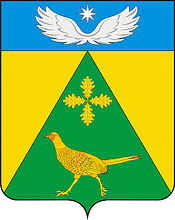 АДМИНИСТРАЦИЯ НОВОПАШКОВСКОГОСЕЛЬСКОГО ПОСЕЛЕНИЯКРЫЛОВСКОГО   РАЙОНАПОСТАНОВЛЕНИЕ     от 06.07.2017                                                                            № 58станица  Новопашковская